MADONAS NOVADA PAŠVALDĪBA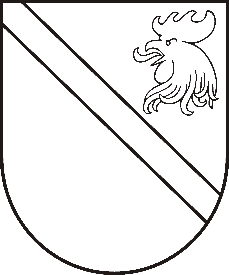 Reģ. Nr. Saieta laukums 1, Madona, Madonas novads, LV-4801 t. ,  e-pasts: pasts@madona.lv APSTIPRINĀTIar Madonas novada pašvaldības domes 16.02.2021. lēmumu Nr. 52 (prot. Nr. 4; 1. p.)PRECIZĒTIar Madonas novada pašvaldības domes23.03.2021. lēmumu Nr.121 (prot. Nr.7.,29.p)Madonas novada pašvaldības saistošie noteikumi Nr. 5“Grozījumi Madonas novada pašvaldības 2018. gada 31. oktobra saistošajos noteikumos Nr. 16 “Par materiālās palīdzības pabalstiem Madonas novadā””Izdoti saskaņā ar likuma “Par  pašvaldībām” 14. pantu, 43. panta trešo daļu.	 1. Izdarīt Madonas novada pašvaldības 2018. gada 31. oktobra saistošajos noteikumos  Nr. 16 “Par materiālās palīdzības pabalstiem Madonas novadā” šādus grozījumus: 	1.1. papildināt saistošo noteikumu tiesisko pamatojumu aiz vārdiem “trešo daļu” ar vārdiem “un likuma “Par 1991. gada barikāžu dalībnieka statusu 4. pantu” ; 1.2. papildināt 5. punktu ar 5.8. apakšpunktu šādā redakcijā: “5.8. pabalsts 1991. gada barikāžu dalībniekiem”;1.3. 6.2. apakšpunktā aizstāt skaitli 200 ar 300;1.4. 8.3. apakšpunktā aizstāt skaitli 450 ar 550;1.5. svītrot 11. punktā 11.1.3. apakšpunktu;1.6. izteikt 12.1.2. apakšpunktu šādā redakcijā: “12.1.2. personām, kurām atbilstoši valstī spēkā esošajiem normatīvajiem aktiem ir noteikts Černobiļas AES avārijas seku likvidēšanas dalībnieka statuss un 1991. gada barikāžu dalībnieka statuss, neizvērtējot personas ienākumus un īpašumus.”;1.7. izteikt 12.3. apakšpunktu šādā redakcijā: “12.3. Kopējā pabalsta veselības aprūpes pakalpojumu apmaksai summa vienai personai ir līdz 300 euro gadā, 1991. gada barikāžu dalībniekiem 50 euro gadā.”1.8. papildināt 13.3. apakšpunkta tekstu aiz vārdiem “nav mājokļa īpašnieks” ar vārdiem “kā arī cenu aptauju ar vismaz trīs pretendentu piedāvājumu.”2. Saistošie noteikumi stājas spēkā likuma “Par pašvaldībām” 45. panta noteiktajā kārtībā.Domes priekšsēdētājs									A.Lungevičs